Pozdravljeni!Pošiljam vam kartonček za pomoč pri deljenju , nekaj vaj z računi- saj veste vaja dela mojstra in vaje za boljše branje KARTONČEK ZA POMOČ PRI PISNEM DELJENJU                               :406 : 7 =   58     56        0 ostMATEMATIKA 4, pisno deljenje z ostankom, UČNI LIST 1Izračunaj in naredi preizkus.REŠITVE: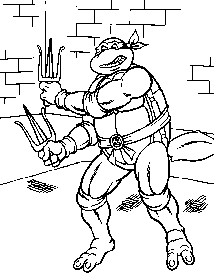 2. Reši vaje za boljše branje odpiraj z brskalnikom firefox, da bodo pravilno delovale:https://uciteljska.net/Bralne_Vaje/Koncentracija/Kvadrati/Seznam.htm5 6 9 : 7 =                     P:6 8 0 : 3 =                     P:5 7 1 : 6 =                     P:5 8 : 4 =                       P:5 4 8 : 5 =                     P:9 0 : 8 =                        P:5 6 9 : 7 =  81  ost. 2          6 8 0 : 3 =  226  ost. 2                   5 7 1 : 6 = 95  ost. 1           5 8 : 4 = 14  ost. 2                      5 4 8 : 5 = 109 ost. 3                      9 0 : 8 =  11 ost. 2                      